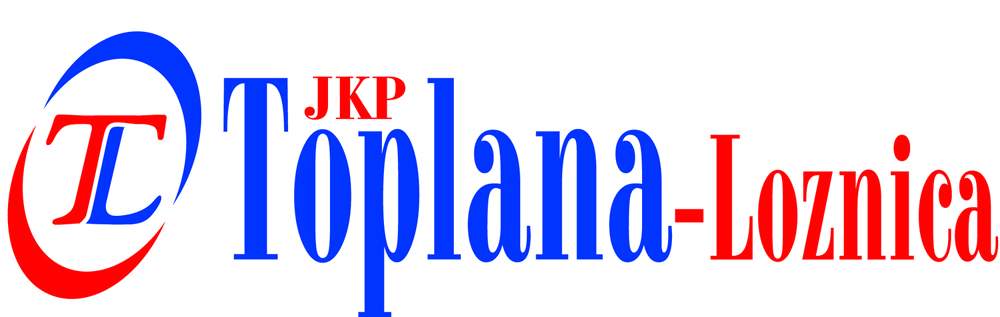 	www.lotoplana.co.rsБрој: 01-пд-02/2015Датум: 07.08.2015 год.Лозница							ЈНВВ-ОПД-02/2015Предмет: питања и одговори	Поштовани,Достављамо Вам одговоре на Ваша питања везана за јавну набавку котлова.Питање:„Увидом у конкурсну документацију запазили смо на стр. 4 напомену да „рок за испоруку добара не сме бити дужи од 15.09.2015“. Даље у документацији наведено је да се благовременом сматра она понуда која је достављена до 24.08.2015, када је и датум отварања понуда. Из овога се може закључити да се у најбољем случају тј. у случају најбржег спровођења правно-процедуралног поступка јавне набавке, уговор са Понуђачем чија је понуда прихваћена не може бити потписан пре 04.09.2015. То значи да је рок испоруке добара 11 календарских дана или мање. Молимо да проверите реалистичност овако кратког рока, узевши у обзир да се котлови ових капацитета по правилу не налазе на лагеру произвођача котлова – намењених непознатом купцу, већ се производе по поруџбини?“Одговор:„Рок за испоруку добара дефинисан је у складу са потребама ЈКП „Топлана-Лозница“, а све везано за почетак грејне сезоне која почиње 15.10.2015 године, те имајући у виду и период потребан за монтажу наведених котлова. Ипак, Ваш захтев сматрамо оправданим те рок за испоруку предметних добара померамо за 01.10.2015 године, који је крајњи рок, како би смо наведен котлове монтирали до почетка грејне сезоне.“ Питање:„На страни 5 конкурсне документације наведени су обавезујући технички подаци котла од 4500 kW. Између осталог наведене су „Укупна дужина мање или једнако од 4450 мм“ и „Укупна висина мање или једнако до 2400 мм“. Молимо да проверите да није дошло до превида приликом дефинисања ових вредности, обзиром да су наведене вредности примерене котловима двоструко мањих капацитета, те да на тржишту котлова не постоји котао капацитета 4500 kW овако компактних димензија?“Одговор:	„Тачно сте приметили да је дошло до превида у конкурсној документацији за предметну јавну набавку, везано за димензије траженог котла, тако да су тражене димензије:- у погледу дужине мање или једнако 6100 мм;- у погледу висине мање или једнако 3200 мм.“	Питање:	„На страни 8 и 9 у поглављу „Котао за замену у котларници Штира“, наведене су захтеване техничке карактеристике котла од 1100 kW. Молимо да проверите да ли је дошло до превида, јер су захтеване техничке карактеристике типичне за котлове двоструко или троструко већих капацитета, те да на тржишту котлова не постоје котлови који задовољавају наведене карактеристике. Подсећамо да је ЈКП „Топлана-Лозница“, прошле године спровела јавну набавку за испоруку котла од 1100 kW, ЈНВВ-ОП-04/2014 за идентичне потребе као и код котла који је предмет ове јавне набавке, где су захтеване техничке карактеристике биле дефинисане потпуно другачије. Молимо да објасните шта је разлог промене у захтеваним карактеристикама, особито због чињеница да су исти захтеви нереални и нетипични?“Одговор:	„Тачно сте приметили да је дошло до превида у конкурсној документацији за предметну јавну набавку, везано за техничке карактеристике котла од 1100 kW, тако да Вам у наставку достављамо нове техничке карактеристике за овај котао:						КОМИСИЈА ЗА ЈНВВ-ОПД-02/2015Ниско температурни котао на гориво природни гас (или мазут).Тропромајни котао са CE-ознаком. За грејне системе са температурама потиса (граничне температуре) до 110°C. Челични котао за економични погон са клизном температуром воде у котлу. За сагоревање природног гаса или мазута. Компактни тропромајни котао цилиндричног ложишта и ниског оптерећења ложишта , за сагоревање сиромашно штетним продуктима сагоревања са ниским вредностима емисија азотних оксида. Широки зидови са водене стране и велика запремина котловске воде обезбеђују самоциркулацију и сигурно преношење топлоте, па није потребан минимални запремински проток. Тело котла је свеобухватно топлотно изоловано.Са дигиталном котловском регулацијом. Регулација садржи прекидач за укључење постројења, испитни сервисни прекидач, електронски граничник максималне температуре, регулатор температуре и граничник сигурносне температуре.Минималне техничке карактеристике и изведба котла:Номинални капацитет котла: мин. 1100 kWСпецифицни садрзај котловске воде: мин. 1,3 lit/kWДозвољени погонски натпритисак: мин. 6 барСтандардни годишњи степен ефикасности: мин. 95 %Маxимална температура полазног вода(сигурносна темература): мин. 110°CБрој промаја котла: мин.3 (тропромајна изведба)Укупне димензије:Дужина: ≤ 2550 mmВисина: ≤1980 mmМинимална температура воде на улазу у котао: - гас: 55 °CМинимална температура воде на улазу у котао: - Мазут: 85 °CМинималне техничке карактеристике регулације котла:Дигитална регулација рада котла. Могућност вођења рада двостепеног или модулационог горионика.Интегрисан систем дијагнозе.Могућност прукључивања лап-топ рачунараМогућност повезивања на даљински систем за надзор и управљање путем интернет мрежеМогућност повезивања на централни систем за надзор и управљање објектаМогућност вођења једног директног круга грејања и припреме топле санитарне воде.Неопходни сертификати котла и произвођачаКотао поседује CE сертификатПроизвођач котлова, тј. фабрика где се котао производи је сертификована према ISO 9001 и ISO 14001.Захтеване карактеристике се доказују званичном техничком документацијом произвођача котла на српском, енглеском или немачком језику, копијом CE сертификата котла и копијом сертификата ISO 9001 и ISO 14001 произвођача котла, тј. фабрике где се котао производи.Обавезна додатна опрема котла:Сензор температуре NTC 10k  за повратни вод котла у комплету са чауром                      (ком 1)Мешач 3-краки са електромоторним погоном за монтажу на повратни вод котла у функцији заштите “хладног краја”, димензија DN100, Kvs= 160 m3/h, са свим неопходним утикачима за котловску регулацију.                                (ком 1)СИГУРНОСНА ГРУПАГраничник максималног притиска, у верзији као сигурносни граничник притиска, (за надпритисак             0 – 6 бар)                                                   (ком 1)Граничник минималног притиска, изведба као сигурносни граничник притиска,             (ком 1)Раздељивач арматура (6 бар) са манометром са 2 прикључна наставка за сигурносни граничник притиска, манометарским вентилом за испитивање, осигураним пролазним вентилом за затварање и кугластом славином.              (ком 1)